Nafarroako Parlamentuko Mahaiak, 2024ko otsailaren 26an eginiko bilkuran, Eledunen Batzarrak erabakia hartu ondoren, honako erabaki hau hartu zuen, besteak beste:Nafarroako Alderdi Sozialista talde parlamentarioko Ramón Alzórriz Goñi jaunak Nafarroako Gardentasunaren Kontseiluko lehendakaria hautatzeko hautagaiak aurkezteko epea luzatzea eskatu du. Nafarroako Parlamentuko Erregelamenduko 42.1.bederatzigarrena artikuluarekin bat, honako hau ERABAKITZEN DA:1. Nafarroako Gardentasunaren Kontseiluko lehendakaria hautatzeko hautagaiak aurkezteko epea 2024ko martxoaren 14ko 17:30era arte luzatzea.2. Erabaki hau talde parlamentarioetako eta foru parlamentarien elkarteko eledunei jakinaraztea, eta Nafarroako Parlamentuko Aldizkari Ofizialean argitara dadin agintzea.Iruñean, 2024ko otsailaren 26anLEHENDAKARIA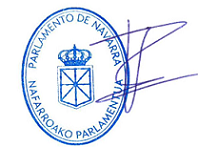 